Уважаемые родители!С 1 сентября 2023 года все образовательные учрежденияперешли на новую образовательную программу, составленную в соответствии с ФОП ДО.Предлагаем Вам познакомиться с Федеральной образовательной программой дошкольного образования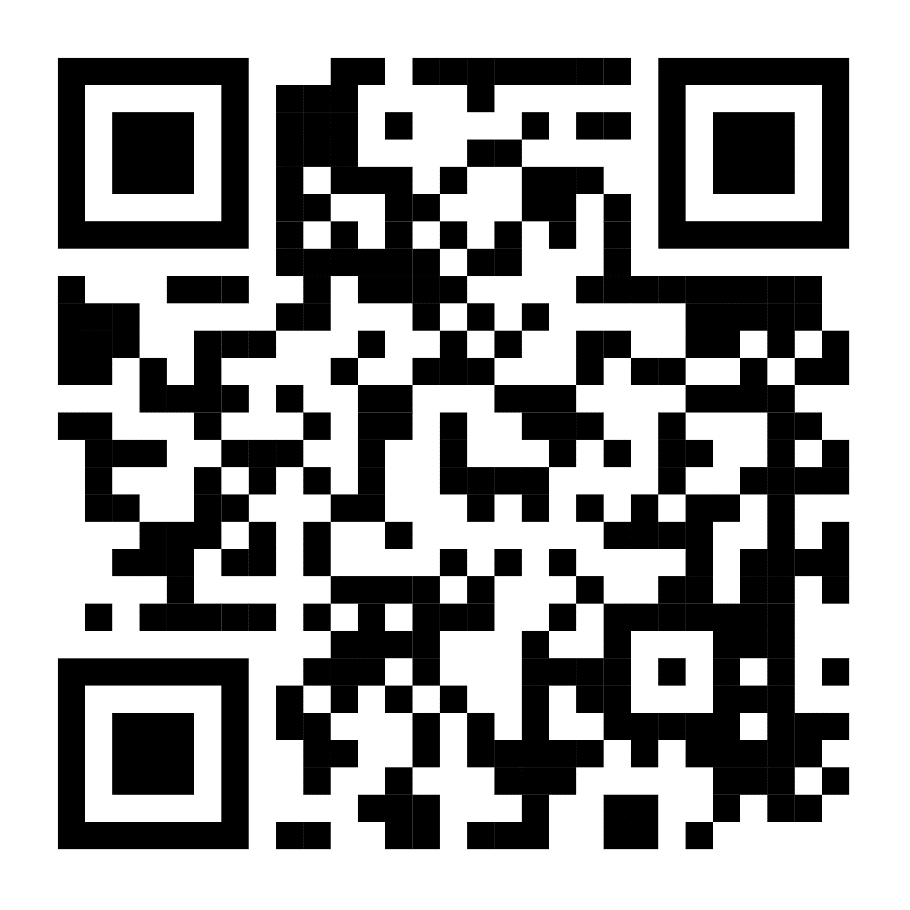 